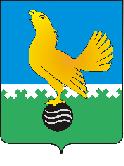 Ханты-Мансийский автономный округ-Юграмуниципальное образованиегородской округ город Пыть-ЯхАДМИНИСТРАЦИЯ ГОРОДАП О С Т А Н О В Л Е Н И Е От 24.09.2020									№ 386-паО внесении изменений в постановления администрации города В соответствии с Федеральным законом от 08.06.2020 № 181-ФЗ «О внесении изменений в отдельные законодательные акты Российской Федерации в связи с принятием Федерального закона «О внесении изменений в Федеральный закон «Об индивидуальном (персонифицированном) учете в системе обязательного пенсионного страхования» и отдельные законодательные акты Российской Федерации», в целях приведения нормативной правовой базы администрации города в соответствие с действующим законодательством, внести в постановления администрации города следующие изменения:	1.	Слова «Номер страхового свидетельства обязательного пенсионного страхования» заменить словами «Страховой номер индивидуального лицевого счета»:-	в пункте 18 приложения к Порядку заключения трудового договора с руководителем муниципальной организации города Пыть-Яха, утвержденного постановлением администрации города от 29.12.2014 № 326-па                                              «Об утверждении положения о порядке назначения на должность и освобождения от должности руководителей муниципальных учреждений и предприятий муниципального образования городской округ город Пыть-Ях»                   (в ред. от  06.07.2017 № 173-па; от 31.10.2018 352-па, от 01.04.2019 № 95-па); -	в пункте 20 приложение № 2 к Положению о порядке проведения конкурса на замещение вакантной должности руководителя муниципальной образовательной организации, утвержденного постановлением администрации города от 01.12.2014 № 284-па «Об утверждении положения об организации и проведении конкурса на замещение вакантной должности руководителя муниципальной образовательной организации муниципального образования городской округ город Пыть-Ях» (в ред. от 16.02.2015 № 27-па, от 30.11.2016                   № 313-па, от 17.05.2018 № 106-па, от 19.03.2019 № 75-па, от 18.02.2020                   № 50-па).	2. 	Отделу по внутренней политике, связям с общественными организациями и СМИ управления по внутренней политике (О.В. Кулиш) опубликовать постановление в печатном средстве массовой информации «Официальный вестник».	3. 	Отделу по информационным ресурсам (А.А. Мерзляков) разместить постановление на официальном сайте администрации города в сети Интернет. 	4. 	Настоящее постановление вступает в силу после его официального опубликования.	5. 	Контроль за выполнением постановления возложить на управляющего делами администрации города.Глава города Пыть-Яха 		  			                      А.Н. Морозов